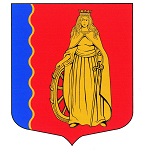 МУНИЦИПАЛЬНОЕ ОБРАЗОВАНИЕ«МУРИНСКОЕ ГОРОДСКОЕ ПОСЕЛЕНИЕ»ВСЕВОЛОЖСКОГО МУНИЦИПАЛЬНОГО РАЙОНАЛЕНИНГРАДСКОЙ ОБЛАСТИАДМИНИСТРАЦИЯПОСТАНОВЛЕНИЕ 02.11.2023                                                                                              № 414   г. МуриноО внесении изменений в муниципальную программу «Управление муниципальным имуществом, финансами и муниципальной службой муниципального образования «Муринское городское поселение» Всеволожского муниципального района Ленинградской области на 2021 – 2024 гг.», утвержденную постановлением администрации муниципального образования «Муринское городское поселение» Всеволожского муниципального района Ленинградской области от 24.01.2022 № 18В соответствии со ст. 179 Бюджетного кодекса Российской Федерации, Федеральными законами от 06.10.2003 № 131-ФЗ «Об общих принципах организации местного самоуправления в Российской Федерации», постановлением администрации от 03.03.2023 № 74 «Об утверждении Порядка разработки, реализации и оценки эффективности муниципальных программ муниципального образования «Муринское городское поселение» Всеволожского района Ленинградской области», администрация муниципального образования «Муринское городское поселение» Всеволожского муниципального района Ленинградской областиПОСТАНОВЛЯЕТ:1. Внести в муниципальную программу «Управление муниципальным имуществом, финансами и муниципальной службой муниципального образования «Муринское городское поселение» Всеволожского муниципального района Ленинградской области на 2021 – 2029 гг.», утвержденную постановлением администрации муниципального образования «Муринское городское поселение» Всеволожского муниципального района Ленинградской области от 24.01.2022 № 18 изменения изложив ее в новой редакции в соответствии с приложением к данному постановлению.2. Опубликовать настоящее постановление в газете «Муринская панорама» и на официальном сайте муниципального образования в информационно-телекоммуникационной сети Интернет.3. Настоящее постановление вступает в силу с 01.01.2024.4. Контроль за исполнением настоящего постановления возложить на заместителя главы администрации – начальника отдела экономики, УМИ, предпринимательства и потребительского рынка Опополя А.В.Глава администрации    					 	               А.Ю. БеловПриложение к постановлению администрации муниципального образования «Муринское городское поселение» Всеволожского муниципального района Ленинградской областиот 02.11.2023 № 414Паспортмуниципальной программы «Управление имуществом муниципального образования «Муринское городское поселение» Всеволожского муниципального района Ленинградской области на 2021 – 2029 гг.»1. Общая характеристика, основные проблемы и прогноз развития сферы реализации муниципальной программыСовременная ситуация в сфере муниципального управления в Российской Федерации характеризуется продолжением процессов формирования систем местного самоуправления, основанных на разделении полномочий между уровнями власти, применении методов стратегического планирования, управления по результатам, увязке принятия бюджетных решений по целям, в первую очередь в рамках программно-целевого подхода. Ключевыми целями муниципального управления независимо от уровня и полномочий властных структур является создание благоприятных условий для жизни и деятельности граждан и организаций. В контексте общих целей в Российской Федерации определены основные направления совершенствования системы государственного и муниципального управления, которые в свою очередь задают приоритеты государственной и муниципальной политики в Ленинградской области в сфере государственного и муниципального управления. По приоритетным направлениям совершенствования системы муниципального управления в МО «Муринское городское поселение» ВМР ЛО в рамках реализации муниципальных программ в предшествующие годы созданы определенные предпосылки для повышения эффективности муниципального управления. Управление муниципальным имуществом и земельными ресурсами является неотъемлемой частью деятельности Администрации МО «Муринское городское поселение» ВМР ЛО. В настоящий момент существует необходимость в повышении эффективности использования муниципального имущества, в том числе необходимость увеличения поступлений денежных средств в бюджет МО «Муринское городское поселение» ВМР ЛО от использования муниципального имущества и земельных ресурсов. От эффективности управления и распоряжения муниципальным имуществом и земельными ресурсами в значительной степени зависят объемы поступлений в бюджет городского поселения. Структура и состав муниципальной собственности МО «Муринское городское поселение» ВМР ЛО включают в себя много самостоятельных элементов: земельные участки, нежилые помещения, иное движимое и недвижимое имущество. Каждый из указанных элементов характеризуется качественной однородностью, в том числе и с точки зрения форм и методов управления. Повыщение доходности от распоряжения муниципальной собственностью МО «Муринское городское поселение» ВМР ЛО возможно благодаря реализации программных мероприятий, которые позволят повысить эффективность управления муниципальным имуществом и земельными ресурсами. В сфере имущественных отношений актуальными вопросами являются:Оценка имущества и земельных участков. Оценка стоимости недвижимости — процесс определения рыночной стоимости объекта или отдельных прав в отношении оцениваемого объекта недвижимости. Оценка проводится в целях повышения эффективности управления и распоряжения имуществом, находящимся в собственности муниципального образования, путем формирования справедливой, инвестиционно-привлекательной стоимости имущества при его продаже, сдаче в аренду и т.д.    Выполнение работ по изменению (установлению) вида разрешенного использования земельных участков, разработке документации по планировке территории.	Обеспечение оформления кадастровых, технических паспортов и государственной регистрации прав на объекты недвижимого имущества, находящиеся в собственности муниципального образования.  Выполнение кадастровых работ на земельных участках и объектах недвижимости, находящихся в собственности муниципального образования, работ по образованию, формированию земельных участков при разграничении собственности на землю, а также в отношении земельных участков, право собственности муниципального образования на которые зарегистрировано.Реализация программы приведет к формированию структуры собственности и системы управления имуществом, позволит обеспечить исполнение администрацией муниципальных функций, максимизировать пополнение доходной части муниципального бюджета и снизить расходы бюджета на содержание имущества, и осуществляется путем реализации ряда мероприятий.Федеральным законом от 02.03.2007 № 25-ФЗ «О муниципальной службе в Российской Федерации» установлено, что развитие муниципальной службы обеспечивается муниципальными программами развития муниципальной службы, финансируемыми за счет средств бюджетов муниципальных образований. Одним из актуальных вопросов для развития местного самоуправления является уровень профессионализма муниципальных служащих. Современные условия развития общества и государства предъявляют особые требования к муниципальным служащим и, прежде всего, к их профессионализму и компетентности. Развитие муниципальной службы должно обеспечить решение вопросов, связанных с задачами социально-экономического развития. Недостаток квалифицированных кадров, способных на уровне современных требований эффективно осваивать новые, современные методы решения профессиональных задач, эффективно управлять изменениями в различных областях общественной жизни, является одной из насущных проблем муниципального уровня, и без эффективной системы подготовки, переподготовки и повышения квалификации муниципальных служащих уже невозможно обойтись. Дальнейшее развитие и совершенствование системы профессиональной переподготовки и повышения квалификации муниципальных служащих направлено на то, чтобы оперативно реагировать на актуальные общегосударственные проблемы, в полной мере удовлетворять потребности органов местного самоуправления в профессионально подготовленных, компетентных, высоконравственных руководителях и специалистах новой формации.Реализация всех направлений развития муниципальной службы должна осуществляться посредством единой программы, которая позволит комплексно подойти к решению вопросов развития муниципальной службы.  Подпрограмма направлена на совершенствование нормативной правовой базы муниципальной службы, создание эффективной системы управления муниципальной службой, проведение системы непрерывного обучения муниципальных служащих как основы профессионального и должностного роста, на стимулирование, мотивацию и оценку деятельности муниципальных служащих, на создание системы открытости, гласности и престижа муниципальной службы  и совершенствование работы, направленной на предупреждение и противодействие коррупции на муниципальной службе.  В администрации сложилась система правового регулирования и организации муниципальной службы в соответствии с действующим федеральным и областным законодательством. Вместе с тем, с учетом складывающейся практики реализации законодательства о муниципальной службе, происходит его совершенствование. Как следствие, требуется постоянный мониторинг действующего законодательства и совершенствование нормативной правовой базы муниципальной службы на местном уровне.  Изменение содержания целей, задач, функций, полномочий и предметов ведения органов местного самоуправления повлекло за собой значительное усложнение и расширение поля деятельности муниципальных служащих. Одним из основных условий развития муниципальной службы является повышение профессионализма и компетентности кадрового состава муниципальных служащих администрации, которое тесно взаимосвязано с решением задач по созданию и эффективному применению системы непрерывного профессионального развития муниципальной службы.  Основой для решения данной задачи является постоянный мониторинг кадрового состава муниципальных служащих. Необходимо проведение целенаправленной работы по закреплению кадрового состава муниципальных служащих, в том числе внедрение оптимальных методов мотивации и стимулирования труда, обеспечение создания надлежащих организационно-технических условий для эффективной служебной деятельности.Эффективность муниципальной службы связана с организацией профессиональной деятельности, качественной подготовкой, переподготовкой и повышением квалификации кадров. Одним из важнейших направлений кадровой работы на муниципальной службе является формирование системы профессионального развития муниципальных служащих, в том числе с развитием современных информационных технологий - повышение компьютерной грамотности.  В рамках реализации задач подпрограммы, направленных на совершенствование профессионального развития муниципальных служащих администрации, последние, согласно графику обучения и в зависимости от направлений деятельности структурных подразделений администрации, имеют возможность пройти курс профессиональной переподготовки. Основными принципами повышения квалификации являются обязательность, периодичность и целевая направленность. Главной целью проводимого обучения должно стать стремление выработать у муниципальных служащих навыки практической деятельности по исполнению возложенных на них должностных обязанностей.  Одним из направлений развития муниципальной службы администрации является противодействие коррупционным действиям, в том числе путем обучения муниципальных служащих основам противодействия коррупции. Программно-целевой метод позволит создать планомерную систему обучения и повышения квалификации муниципальных служащих, сформировать высокопрофессиональный внутренний кадровый резерв для замещения должностей муниципальной службы, внедрить современные образовательные и управленческие технологии. Актуальность развития архивного дела в администрации обусловлена назревшей необходимостью совершенствования сферы архивного дела в администрации, цель которого - внедрение принципов, технологий и систем организации, способствующих обеспечить сохранение и использование архивной информации.В соответствии с Федеральным законом от 06.10.2003 № 131-ФЗ «Об общих принципах организации местного самоуправления в Российской Федерации», Федеральным законом от 22.10.2004 № 125-ФЗ «Об архивном деле в Российской Федерации», Положении о Федеральном архивном агентстве, утвержденного Указом Президента Российской Федерации 
от 22 июня 2016 года № 293 «Вопросы Федерального архивного агентства», архивные документы должны храниться в нормативных условиях, обеспечивающих их вечное хранение и безопасность. Создание нормативных условий хранения документов – это сложный, дорогостоящий и многоплановый процесс. На способы и методы решения задачи «Модернизация материально-технической базы архива» муниципального образования, для создания нормативных условий хранения архивных документов, исключающих их хищение и утрату, существенное влияние оказывает множество факторов, в том числе экономические возможности и достигнутый технический уровень.Для создания нормативных условий хранения архивных документов необходимо поддержание определенных нормативных режимов хранения: температурно-влажностного, светового и санитарно-гигиенического (далее - нормативные режимы хранения), а также, необходимо оснащение архивохранилища вентиляционным оборудованием, системами пожаротушения и охранной сигнализацией.Предметом деятельности архивного отдела является обеспечение хранения, комплектования, учета и использования архивных фондов и архивных документов, отнесенных к муниципальной собственности. Проблемными остаются вопросы оснащенности архивохранилища специальным оборудованием, компьютерной техникой, отсутствие которых не позволяет внедрять автоматизированную систему обработки архивных документов, оперативно использовать их в информационной и культурно-просветительской работе, предоставлять более широкий спектр информационных услугРешение указанных проблем программно-целевым методом обусловлено его высокой эффективностью, возможностью сбалансированного и последовательного выполнения мероприятий по развитию архивного дела. Кроме того, реализация данного метода позволит минимизировать риски реализации мероприятий, а также обеспечить консолидацию и целевое использование необходимых для этого ресурсов.2. Приоритеты и цели муниципальной политики в сфере реализации муниципальной программыПриоритетом в муниципальной политике является повышение эффективности местного самоуправления и развитие информационного общества в муниципальном образовании «Муринское городское поселение» Всеволожского муниципального района Ленинградской области. Цели:Повышение эффективности управления и распоряжения имуществом и земельными участками, находящимися в собственности» МО «Муринское городское поселение» ВМР ЛО;Повышение эффективности местного самоуправления и развитие информационного общества в МО «Муринское городское поселение» ВМР ЛО.Муниципальная подпрограмма «Развитие имущественного комплекса МО «Муринское городское поселение» ВМР ЛО» Паспортмуниципальной подпрограммы «Развитие имущественного комплекса МО «Муринское городское поселение» ВМР ЛО» Информация о проектах и комплексах процессных мероприятий муниципальной подпрограммы «Развитие имущественного комплекса МО «Муринское городское поселение» ВМР ЛО»Для решения задач подпрограммы «Развитие имущественного комплекса МО «Муринское городское поселение» ВМР ЛО» осуществляется реализация следующих комплексов процессных мероприятий.Комплекс процессных мероприятий «Регистрация права собственности и постановка на кадастровый учет земельных участков и объектов недвижимого имущества»В рамках проекта планируются к реализации следующие мероприятия:- выполнение кадастровых работ с целью подготовки технической документации на объекты недвижимости. Работы выполняются для постановки на кадастровый учет объектов недвижимости, находящихся в казне и безхозяйных с целью их дальнейшего использования;- оценка объектов недвижимости проводится с целью их дальнейшей реализации или сдачи в аренду;- выполнение комплекса геодезических работ, подготовка схем расположения земельных участков на кадастровом плане территории;- подготовка межевых планов земельных участков, в том числе под МКД;- проведение аукционов по реализации объектов недвижимости или сдачи в аренду.2. Комплекс процессных мероприятий «Владение и распоряжение имуществом, находящимся в муниципальной собственности»В рамках проекта планируются к реализации следующие мероприятия по содержанию имущества, находящегося в муниципальной собственности:- оплата взносов на капитальный ремонт общего имущества многоквартирных домов, находящихся в собственности муниципального образования;- плата за жилищно-коммунальные услуги неиспользуемых жилых помещений, находящихся в собственности муниципального образования;- охрана имущества казны муниципального образования, консервация объектов незавершенного строительства.Муниципальная подпрограмма  «Совершенствование муниципальной службы в МО «Муринское городское поселение» ВМР ЛО» Паспортмуниципальной подпрограммы  «Совершенствование муниципальной службы в МО «Муринское городское поселение» ВМР ЛО» Информация о проектах и комплексах процессных мероприятий муниципальной подпрограммы «Совершенствование муниципальной службы в МО «Муринское городское поселение» ВМР ЛО»Для решения задач подпрограммы «Совершенствование муниципальной службы в МО «Муринское городское поселение» ВМР ЛО» осуществляется реализация следующих комплексов процессных мероприятий.Комплекс процессных мероприятий «Организация профессионального развития муниципальных служащих, внедрение современных технологий и повышение мотивации муниципальных служащих муниципального образования».Мероприятия включают в себя подбор квалифицированных кадров и развитие кадрового потенциала, внедрение новых принципов кадровой политики в сфере муниципальной службы.В рамках реализации задач подпрограммы, направленных на совершенствование профессионального развития муниципальных служащих администрации, последние, согласно графику обучения и в зависимости от направлений деятельности структурных подразделений администрации, имеют возможность пройти курс профессиональной переподготовки. Основными принципами повышения квалификации являются обязательность, периодичность и целевая направленность. Главная цель проводимого обучения - это выработка навыков практической деятельности по исполнению возложенных на муниципальных служащих должностных обязанностей.  В рамках проекта планируются проведение целенаправленной работы по закреплению кадрового состава муниципальных служащих, в том числе внедрение оптимальных методов мотивации и стимулирования труда, обеспечение создания надлежащих организационно-технических условий для эффективной служебной деятельности.Повышение уровня социальной защищенности муниципальных служащих, совершенствование системы муниципальных гарантий, создание современной системы материального и нематериального стимулирования профессиональной служебной деятельности муниципальных служащих, оптимизация оплаты труда на муниципальной службе являются необходимыми условиями успешного развития системы муниципальной службы.Комплекс процессных мероприятий «Совершенствование механизма предупреждения коррупции в органах местного самоуправления и обеспечение соблюдения муниципальными служащими требований к служебному поведению и (или) требования об урегулировании конфликта интересов».	Планируется выполнение мероприятий по противодействию коррупции на муниципальной службе, в том числе путем внедрения механизмов, обеспечивающих контроль соблюдения муниципальными служащими требований законодательства.Комплекс процессных мероприятий «Внедрение современных технологий кадровой работы».	Планируется обеспечить надлежащие условия для качественного исполнения муниципальными служащими своих должностных (служебных) обязанностей, эффективного функционирования муниципальной службы, внедрение в сферу муниципальной службы современных информационных технологий управления и совершенствованию системы профессиональной служебной деятельности муниципальных служащих.Комплекс процессных мероприятий «Охрана труда».	В рамках проекта планируются проведение аттестации рабочих мест и ежегодное проведение медицинских осмотров сотрудников.Муниципальная подпрограмма«Развитие архивного дела»Паспортмуниципальной подпрограммы«Развитие архивного дела» Информация о проектах и комплексах процессных мероприятий муниципальной подпрограммы «Развитие архивного дела»Для решения задач подпрограммы «Развитие архивного дела» осуществляется реализация следующих комплексов процессных мероприятий.Комплекс процессных мероприятий «Обеспечению сохранности архивного фонда»В рамках проекта планируются к реализации следующие мероприятия:Архивная обработка документов: -  выделение документов к уничтожению: сверка заголовков и содержимого папок, определение сроков хранения документов внутри дела, описание документов; составление акта о списание дел, простановка статей по перечню основных управленческих документов, машинописные работы; упаковка документов в материал Исполнителя. Погрузо-разгрузочные работы, транспортировка к месту уничтожения; утилизация документов на государственном предприятии экологически чистым способом;  - научно-техническая обработка документов, формирование дела с систематизацией листов в деле (по алфавиту, датам, номерам), нумерация листов, составление листа-заверителя; разброшюровка дел: снятие файлов и папок, изъятие скрепок и скобок, сталкивание, выравнивание, подклейка неформатных листов дела; прошив документов, изготовление индивидуальных обложек для документов. архивный переплет документов в жесткую картонную обложку с тканевой оклейкой корешка: оформление обложки и корешка дела; оформление архивной описи дел на переплетённые документы.Стеллажирование, упорядочение документов в архиве: - научно-техническая обработка документов, формирование дела с систематизацией листов в деле (по алфавиту, датам, номерам), нумерация листов, составление листа-заверителя; -  составления описи хранящихся дел, оформление архивной описи дел на переплетённые документы; - систематизации архива.Комплектование и улучшение материально технической базы архивного фонда:- приобретение оборудования для хранения документов (стеллажи, коробки, папки регистраторы);- приобретение мебели, специального оборудования (прибора для измерения температурно-влажностного режима, противопожарный порошковый модуль, кондиционеры (по необходимости), стремянки и т.д.Комплекс процессных мероприятий «Информатизации архивного фонда»- установка платформы программы по оцифровке документов;- оцифровка документов.- техническое сопровождение система электронного архива «Этлос».ПРИЛОЖЕНИЕ 1к муниципальной программе «Управление имуществом муниципального образования «Муринское городское поселение» Всеволожского муниципального района Ленинградской области на 2021 – 2029 гг.»Сведения о показателях (индикаторах) муниципальной программы «Управление имуществом муниципального образования «Муринское городское поселение» Всеволожского муниципального района Ленинградской области на 2021 – 2029 гг.» и их значенияхПРИЛОЖЕНИЕ 2к муниципальной программе «Управление имуществом муниципального образования «Муринское городское поселение» Всеволожского муниципального района Ленинградской области на 2021 – 2029 гг.»Сведения
о порядке сбора информации и методике расчета показателя (индикатора) муниципальной программы «Управление имуществом муниципального образования «Муринское городское поселение» Всеволожского муниципального района Ленинградской области на 2021 – 2029 гг.» и их значенияхПРИЛОЖЕНИЕ 3к муниципальной программе «Управление имуществом муниципального образования «Муринское городское поселение» Всеволожского муниципального района Ленинградской области на 2021 – 2029 гг.».План реализации муниципальной программы «Управление имуществом муниципального образования «Муринское городское поселение» Всеволожского муниципального района Ленинградской области на 2021 – 2029 гг.»Сроки реализации муниципальной программы2021-2029 годы Ответственный исполнитель муниципальной программыОтдел экономики, управления муниципальным имуществом, предпринимательства и потребительского рынка (далее – отдел экономики)Соисполнители муниципальной программыОтдел архитектурыСектор делопроизводства  Организационный отделУчастники муниципальной программыОтдел экономики Отдел архитектурыСектор делопроизводства  Организационный отделСектор правового обеспеченияЦели муниципальной программы Повышение эффективности управления и распоряжения имуществом и земельными участками, находящимися в собственности » МО «Муринское городское поселение» ВМР ЛО;Повышение эффективности местного самоуправления и развитие информационного общества в МО «Муринское городское поселение» ВМР ЛОЗадачи муниципальной программыОбеспечение учета имущества и формирования сведений по объектам имущества в целях налогообложения в пределах своей компетенции;Повышение эффективности муниципальной службы; Создание эффективной системы организации хранения, комплектования, учета и использования документов архивного фонда администрации МО «Муринское городское поселение» ВМР ЛО и иных архивных документов в интересах граждан, общества и государстваОжидаемые результаты муниципальной реализации программы Усовершенствование системы управления и распоряжения муниципальным имуществом путем внедрения современных форм и методов управления;оптимизация состава и структуры муниципального имущества;повышение эффективности профессиональной служебной деятельности муниципальных служащих городского поселения;формирование системы непрерывного обучения муниципальных служащих;повышение уровня безопасности хранения документов Архивного фонда муниципального образования за счет создания современной материально-технической базы; создание электронного фонда пользования документами, находящимся на хранении в муниципальном образованииПодпрограммы муниципальной программыПодпрограмма «Развитие имущественного комплекса» МО «Муринское городское поселение» ВМР ЛО»;Подпрограмма «Совершенствование муниципальной службы» МО «Муринское городское поселение» ВМР ЛО»»;Подпрограмма «Развитие архивного дела»Проекты, реализуемые в рамках муниципальной программыПрограммой не предусмотреноФинансовое обеспечение муниципальной программы - всего, в том числе по годам реализацииОбщий объем средств финансирования программы за счет средств бюджета муниципального образования – 62 964,93 тыс. руб., в том числе:2021 год – 3 636,0 тыс. руб. 2022 год – 4 471,53 тыс. руб. 2023 год – 6 078,5 тыс. руб. 2024 год – 6 442,4 тыс. руб.2025 год – 6 531,0 тыс. руб.2026 год – 4 928,5 тыс. руб.2027 год – 9 891,3 тыс. руб.2028 год – 10 287,1 тыс. руб.2029 год – 10 698,6 тыс. руб.Размер налоговых расходов, направленных на достижение цели муниципальной программы, - всего, в том числе по годам реализацииПрограммой не предусмотреноСроки реализации муниципальной подпрограммы2021-2029 годы Ответственный исполнитель муниципальной подпрограммыОтдел экономикиСоисполнители муниципальной подпрограммыОтдел архитектурыУчастники муниципальной подпрограммыОтдел экономики Отдел архитектурыЦели муниципальной подпрограммы Повышение эффективности управления и распоряжения имуществом и земельными участками, находящимися в собственности МО «Муринское городское поселение» ВМР ЛОЗадачи муниципальной подпрограммыПовышение эффективности управления и распоряжения имуществом, находящимся в муниципальной собственности МО «Муринское городское поселение» ВМО ЛО;Обеспечение учета имущества и формирования сведений по объектам имущества в целях налогообложения в пределах своей компетенцииОжидаемые результаты реализации муниципальной подпрограммы Совершенствование системы управления и распоряжения муниципальным имуществом путем внедрения современных форм и методов управления;Оптимизация состава и структуры муниципального имуществаПроекты, реализуемые в рамках муниципальной подпрограммыПодпрограммой не предусмотреноФинансовое обеспечение муниципальной подпрограммы - всего, в том числе по годам реализацииОбщий объем средств финансирования программы за счет средств бюджета муниципального образования – 33 921,13 тыс. руб., в том числе:2021 год – 1 360,0 тыс. руб. 2022 год – 2 081,33 тыс. руб. 2023 год – 4 170,6 тыс. руб. 2024 год – 4 883,8 тыс. руб.2025 год – 3 462,5 тыс. руб.2026 год – 3 512,5 тыс. руб.2027 год – 4 629,0 тыс. руб.2028 год – 4 814,4 тыс. руб.2029 год – 5 007,0 тыс. руб.Размер налоговых расходов, направленных на достижение цели муниципальной  подпрограммы, - всего, в том числе по годам реализацииПрограммой не предусмотреноСроки реализации муниципальной подпрограммы2021-2029 годы2021-2029 годыОтветственный исполнитель муниципальной подпрограммыОрганизационный отдел Организационный отдел Соисполнители муниципальной подпрограммынетнетУчастники муниципальной подпрограммыОрганизационный отдел; Сектор правового обеспечения.Организационный отдел; Сектор правового обеспечения.Цель муниципальной подпрограммыСовершенствование системы муниципальной службы, создание условий для организации прохождения муниципальной службы, правовой основы муниципальной службы, правовых механизмов профессиональной служебной деятельности муниципальных служащих.Совершенствование системы муниципальной службы, создание условий для организации прохождения муниципальной службы, правовой основы муниципальной службы, правовых механизмов профессиональной служебной деятельности муниципальных служащих.Задачи муниципальной подпрограммыВнедрение эффективных технологий и современных методов кадровой работы, направленных на повышение профессиональной компетентности муниципальных служащих; Обеспечение условий для результативной профессиональной служебной деятельности, создание условий для должностного роста; Осуществление мер по противодействию коррупции на муниципальной службе; Поддержка профессионального развития муниципальных служащих;Содействие формирования системы оценки деятельности муниципальных служащих.Внедрение эффективных технологий и современных методов кадровой работы, направленных на повышение профессиональной компетентности муниципальных служащих; Обеспечение условий для результативной профессиональной служебной деятельности, создание условий для должностного роста; Осуществление мер по противодействию коррупции на муниципальной службе; Поддержка профессионального развития муниципальных служащих;Содействие формирования системы оценки деятельности муниципальных служащих.Ожидаемые результаты реализации муниципальной подпрограммыСовершенствование муниципальной службы в администрации МО «Муринское городское поселение» ВМР ЛО;Повышение мотивации муниципальных служащих к исполнению должностных обязанностей;Повышение уровня защиты трудовых прав работников на здоровые и безопасные условия труда.Совершенствование муниципальной службы в администрации МО «Муринское городское поселение» ВМР ЛО;Повышение мотивации муниципальных служащих к исполнению должностных обязанностей;Повышение уровня защиты трудовых прав работников на здоровые и безопасные условия труда.Проекты, реализуемые в рамках муниципальной подпрограммыПодпрограммой не предусмотреноФинансовое обеспечение муниципальной подпрограммы - всего, в том числе по годам реализацииОбщий объем финансирования за счет средств бюджета МО «Муринское городское поселение» - 13 081,7 тыс. руб., в том числе:2021 год – 1 776,0 тыс. руб. 2022 год – 607,0 тыс. руб. 2023 год – 428,8 тыс. руб. 2024 год – 258,6 тыс. руб.2025 год – 1 075,5 тыс. руб.2026 год – 1 118,5 тыс. руб.2027 год – 2 504,3 тыс. руб.2028 год – 2 604,4 тыс. руб. 2029 год – 2 708,6 тыс. руб.Общий объем финансирования за счет средств бюджета МО «Муринское городское поселение» - 13 081,7 тыс. руб., в том числе:2021 год – 1 776,0 тыс. руб. 2022 год – 607,0 тыс. руб. 2023 год – 428,8 тыс. руб. 2024 год – 258,6 тыс. руб.2025 год – 1 075,5 тыс. руб.2026 год – 1 118,5 тыс. руб.2027 год – 2 504,3 тыс. руб.2028 год – 2 604,4 тыс. руб. 2029 год – 2 708,6 тыс. руб.Размер налоговых расходов, направленных на достижение цели муниципальной подпрограммы, - всего, в том числе по годам реализацииНалоговые расходы, направленные на достижение цели муниципальной программы не предусмотрены.Налоговые расходы, направленные на достижение цели муниципальной программы не предусмотрены.Сроки реализации муниципальной подпрограммы2021-2029 годыОтветственный исполнитель подпрограммыОрганизационный отдел Соисполнители муниципальной подпрограммыНетЦель муниципальнойподпрограммыСоздание эффективной системы организации хранения, комплектования, учета и использования документов архивного фонда администрации МО «Муринское городское поселение» ВМР ЛО и иных архивных документов в интересах граждан, общества и государстваЗадачи муниципальной подпрограммы Обеспечение надлежащих условий сохранности архивных документов, пополнение архивного фонда администрации, обеспечение необходимых технологических процессов в работе с документами;Укрепление и модернизация материально-технической базы архива, серверным оборудованием и оргтехникой;Создание и совершенствование информационно-поисковых систем, баз данных о документах архивного фонда;Повышение качества комплектования архива новыми архивными документами, в т. ч. за счет приема документов на электронных носителях; Создание условий для обеспечения юридических и физических лиц доступом к информационным ресурсам, внедрение автоматизированной системы учета документов архивного фонда администрацииОжидаемые результаты реализации муниципальнойподпрограммы  Создание условий для эффективного хранения и повышения уровня безопасности архивных документов;  Ведение планомерного приема, учета и использования   документов, хранящихся в архиве администрации;Создание электронного фонда пользования документами (перевод в электронно-цифровую форму документов, находящихся на хранении в архиве администрации);Повышение доступности и качества предоставления государственных и муниципальных услуг в области архивного дела Проекты, реализуемые в рамках муниципальной подпрограммыПодпрограммой не предусмотреноФинансовое обеспечение муниципальнойподпрограммы  - всего, в том числепо годам реализацииОбщий объем финансирования объем финансирования за счет средств бюджета МО «Муринское городское поселение» - 15 962,1 тыс. руб., в том числе:2021 год – 500,0 тыс. руб. 2022 год – 1 783,2 тыс. руб. 2023 год – 1 479,1 тыс. руб. 2024 год – 1 300,0 тыс. руб.2025 год – 1 993,0 тыс. руб.2026 год – 297,0 тыс. руб.2027 год – 2 758,0 тыс. руб.2028 год – 2 868,3 тыс. руб. 2029 год – 2 983,0 тыс. руб.Размер налоговых расходов, направленных на достижение цели муниципальной подпрограммы, - всего, в том числе по годам реализацииНалоговые расходы, направленные на достижение цели муниципальной программы не предусмотрены№ п/пПоказатель (индикатор) (наименование)Показатель (индикатор) (наименование)Ед. измеренияЗначения показателей (индикаторов)Значения показателей (индикаторов)Значения показателей (индикаторов)Значения показателей (индикаторов)Значения показателей (индикаторов)Значения показателей (индикаторов)Значения показателей (индикаторов)Значения показателей (индикаторов)Значения показателей (индикаторов)Значения показателей (индикаторов)Значения показателей (индикаторов)Значения показателей (индикаторов)Значения показателей (индикаторов)Удельный вес подпрограммы (показателя)№ п/пПоказатель (индикатор) (наименование)Показатель (индикатор) (наименование)Ед. измеренияБазовый период (2020 год)2021 год2022 год2023 год2024 год2024 год2025 год2025 год2026 год2026 год2027 год2028 год2029 годУдельный вес подпрограммы (показателя)Подпрограмма 1 «Развитие имущественного комплекса муниципального образования «Муринское городское поселение» Всеволожского муниципального района Ленинградской области»Подпрограмма 1 «Развитие имущественного комплекса муниципального образования «Муринское городское поселение» Всеволожского муниципального района Ленинградской области»Подпрограмма 1 «Развитие имущественного комплекса муниципального образования «Муринское городское поселение» Всеволожского муниципального района Ленинградской области»Подпрограмма 1 «Развитие имущественного комплекса муниципального образования «Муринское городское поселение» Всеволожского муниципального района Ленинградской области»Подпрограмма 1 «Развитие имущественного комплекса муниципального образования «Муринское городское поселение» Всеволожского муниципального района Ленинградской области»Подпрограмма 1 «Развитие имущественного комплекса муниципального образования «Муринское городское поселение» Всеволожского муниципального района Ленинградской области»Подпрограмма 1 «Развитие имущественного комплекса муниципального образования «Муринское городское поселение» Всеволожского муниципального района Ленинградской области»Подпрограмма 1 «Развитие имущественного комплекса муниципального образования «Муринское городское поселение» Всеволожского муниципального района Ленинградской области»Подпрограмма 1 «Развитие имущественного комплекса муниципального образования «Муринское городское поселение» Всеволожского муниципального района Ленинградской области»Подпрограмма 1 «Развитие имущественного комплекса муниципального образования «Муринское городское поселение» Всеволожского муниципального района Ленинградской области»Подпрограмма 1 «Развитие имущественного комплекса муниципального образования «Муринское городское поселение» Всеволожского муниципального района Ленинградской области»Подпрограмма 1 «Развитие имущественного комплекса муниципального образования «Муринское городское поселение» Всеволожского муниципального района Ленинградской области»Подпрограмма 1 «Развитие имущественного комплекса муниципального образования «Муринское городское поселение» Всеволожского муниципального района Ленинградской области»Подпрограмма 1 «Развитие имущественного комплекса муниципального образования «Муринское городское поселение» Всеволожского муниципального района Ленинградской области»Подпрограмма 1 «Развитие имущественного комплекса муниципального образования «Муринское городское поселение» Всеволожского муниципального района Ленинградской области»Подпрограмма 1 «Развитие имущественного комплекса муниципального образования «Муринское городское поселение» Всеволожского муниципального района Ленинградской области»Подпрограмма 1 «Развитие имущественного комплекса муниципального образования «Муринское городское поселение» Всеволожского муниципального района Ленинградской области»0,401Доля объектов недвижимости, в том числе бесхозяйных, на которые осуществлена регистрация прав собственности муниципального образования плановое значение%70901001001001001001001001001001000,51Доля объектов недвижимости, в том числе бесхозяйных, на которые осуществлена регистрация прав собственности муниципального образования фактическое значение%606087,92Содержание муниципального имущества плановое значение%1001001001001001001001001001001001001000,52Содержание муниципального имущества фактическое значение%100100100Подпрограмма 2 «Совершенствование муниципальной службы муниципального образования «Муринское городское поселение» Всеволожского муниципального района Ленинградской области»Подпрограмма 2 «Совершенствование муниципальной службы муниципального образования «Муринское городское поселение» Всеволожского муниципального района Ленинградской области»Подпрограмма 2 «Совершенствование муниципальной службы муниципального образования «Муринское городское поселение» Всеволожского муниципального района Ленинградской области»Подпрограмма 2 «Совершенствование муниципальной службы муниципального образования «Муринское городское поселение» Всеволожского муниципального района Ленинградской области»Подпрограмма 2 «Совершенствование муниципальной службы муниципального образования «Муринское городское поселение» Всеволожского муниципального района Ленинградской области»Подпрограмма 2 «Совершенствование муниципальной службы муниципального образования «Муринское городское поселение» Всеволожского муниципального района Ленинградской области»Подпрограмма 2 «Совершенствование муниципальной службы муниципального образования «Муринское городское поселение» Всеволожского муниципального района Ленинградской области»Подпрограмма 2 «Совершенствование муниципальной службы муниципального образования «Муринское городское поселение» Всеволожского муниципального района Ленинградской области»Подпрограмма 2 «Совершенствование муниципальной службы муниципального образования «Муринское городское поселение» Всеволожского муниципального района Ленинградской области»Подпрограмма 2 «Совершенствование муниципальной службы муниципального образования «Муринское городское поселение» Всеволожского муниципального района Ленинградской области»Подпрограмма 2 «Совершенствование муниципальной службы муниципального образования «Муринское городское поселение» Всеволожского муниципального района Ленинградской области»Подпрограмма 2 «Совершенствование муниципальной службы муниципального образования «Муринское городское поселение» Всеволожского муниципального района Ленинградской области»Подпрограмма 2 «Совершенствование муниципальной службы муниципального образования «Муринское городское поселение» Всеволожского муниципального района Ленинградской области»Подпрограмма 2 «Совершенствование муниципальной службы муниципального образования «Муринское городское поселение» Всеволожского муниципального района Ленинградской области»Подпрограмма 2 «Совершенствование муниципальной службы муниципального образования «Муринское городское поселение» Всеволожского муниципального района Ленинградской области»Подпрограмма 2 «Совершенствование муниципальной службы муниципального образования «Муринское городское поселение» Всеволожского муниципального района Ленинградской области»Подпрограмма 2 «Совершенствование муниципальной службы муниципального образования «Муринское городское поселение» Всеволожского муниципального района Ленинградской области»0,303Количество муниципальных служащих, прошедших обучение по программам профессиональной переподготовки и повышения квалификации плановое значениечел257121212121212121212120,43Количество муниципальных служащих, прошедших обучение по программам профессиональной переподготовки и повышения квалификации фактическое значениечел1514Доля муниципальных служащих, соблюдающих ограничения и запреты, требования к служебному поведениюплановое%1001001001001001001001001001001001001000,64Доля муниципальных служащих, соблюдающих ограничения и запреты, требования к служебному поведениюфактическое%100100100Подпрограмма 3 «Развитие архивного дела» Подпрограмма 3 «Развитие архивного дела» Подпрограмма 3 «Развитие архивного дела» Подпрограмма 3 «Развитие архивного дела» Подпрограмма 3 «Развитие архивного дела» Подпрограмма 3 «Развитие архивного дела» Подпрограмма 3 «Развитие архивного дела» Подпрограмма 3 «Развитие архивного дела» Подпрограмма 3 «Развитие архивного дела» Подпрограмма 3 «Развитие архивного дела» Подпрограмма 3 «Развитие архивного дела» Подпрограмма 3 «Развитие архивного дела» Подпрограмма 3 «Развитие архивного дела» Подпрограмма 3 «Развитие архивного дела» Подпрограмма 3 «Развитие архивного дела» Подпрограмма 3 «Развитие архивного дела» Подпрограмма 3 «Развитие архивного дела» 0,305Доля архивных документов, хранящихся в нормативных условиях, обеспечивающих их постоянное (вечное) и долговременное хранение, в общем количестве документов в муниципальном архивеплановое значение%Х1001001001001001001001001001001001000.335Доля архивных документов, хранящихся в нормативных условиях, обеспечивающих их постоянное (вечное) и долговременное хранение, в общем количестве документов в муниципальном архивефактическое значение%01001000.336Доля описей дел в архиве, на которые создан фонд пользования в электронном виде, от общего количества описей дел в архивеплановое значение%Х0355070808080801001001001000,336Доля описей дел в архиве, на которые создан фонд пользования в электронном виде, от общего количества описей дел в архивефактическое значение%00250,337Доля архивных документов, переведенных в электронно-цифровую форму, от общего количества документов, находящихся на хранении в архивеплановое значение%Х0355070808080801001001001000,347Доля архивных документов, переведенных в электронно-цифровую форму, от общего количества документов, находящихся на хранении в архивефактическое значение%00250,34№ п/пНаименование показателяЕдиница измеренияВременные характеристики показателяАлгоритм формирования (формула) и методологические пояснения к показателюСрок предоставления отчетностиОтветственный за сбор данных по показателю Реквизиты акта 123456781Доля объектов недвижимости, в том числе бесхозяйных, на которые осуществлена регистрация прав собственности муниципального образования%ежегодноПоказатель отражает работу органов местного самоуправления, направленную на вовлечение в налоговый оборот объектов недвижимого имущества (индивидуальных, дачных и садовых домов, хозяйственных построек). Показатель рассчитывается по следующей формуле: Д=Кп/Квк*100, гдеД - доля объектов недвижимого имущества, поставленных на кадастровый учетКп - количество объектов недвижимого имущества, поставленных на кадастровый учет, нарастающим итогом с начала года, шт.Квк - количество объектов недвижимого имущества, находящегося в казне нарастающим итогом с начала года, шт.До 1 февраляОтдел экономики2Содержание муниципального имущества %ежегодноОтносительный показатель определяется путем определения процентного отношения объектов, от общего числа объектов Казны, учтенных в Реестре муниципального имуществаДо 1 февраляОтдел экономики3Количество муниципальных служащих, прошедших обучение по программам профессиональной переподготовки и повышения квалификации Ед.ежегодноКоличество муниципальных служащих, прошедших обучение До 1 февраляОрганизационный отдел (кадры)4Доля муниципальных служащих, соблюдающих ограничения и запреты, требования к служебному поведению%ежегодноДоля муниципальных служащих, соблюдающих определённые действующим законодательством ограничения и запреты, а также требования к служебному поведению, от общего числа муниципальных служащихДо 1 февраляОрганизационный отдел (кадры)5Доля архивных документов, хранящихся в нормативных условиях, обеспечивающих их постоянное (вечное) и долговременное хранение, в общем количестве документов в муниципальном архиве%ежегодноАну = Vдну/ Vаф х 100%,
где:
Ану - доля архивных документов, хранящихся в  нормативных условиях, обеспечивающих их постоянное (вечное) и долговременное хранение, в общем количестве документов в архиве;
Vдну - количество архивных документов, хранящихся в нормативных условиях, обеспечивающих их постоянное (вечное) и долговременное хранение;
Vаф - количество архивных документов, находящихся на хранении в архивеДо 1 февраляОрганизационный отдел (архив)6Доля описей дел в архиве, на которые создан фонд пользования в электронном виде, от общего количества описей дел в архиве%ежегодноО = Оэ / Ооб х 100%, где     
О - доля описей дел архива, на которые создан фонд пользования в электронном виде, от общего количества описей в архиве;                                                                                                                                                                                                                                         Оэ – количество описей, на которые создан фонд пользования в электронном виде; 
Ооб – общее количество описей в архивеДо 1 февраляОрганизационный отдел (архив)7Доля архивных документов, переведенных в электронно-цифровую форму, от общего количества документов, находящихся на хранении в архиве%ежегодноДэц = Дпэц / Доб х 100%, 
где:
Дэц - доля архивных документов, переведенных в электронно-цифровую форму, от общего объема архивных документов, находящихся на хранении в архиве;
Дпэц – количество документов, переведенных в электронно-цифровую форму, от общего объема архивных документов, находящихся на хранении в архиве;
Доб – общее количество архивных документов, находящихся на хранении в архивеДо 1 февраляОрганизационный отдел (архив)Наименование муниципальной программы, подпрограммы муниципальной программы, основного мероприятияОтветственный исполнитель, соисполнитель, участник Оценка расходов (тыс. руб., в ценах соответствующих лет)Годы реализации 2021-2029Годы реализации 2021-2029Годы реализации 2021-2029Годы реализации 2021-2029Годы реализации 2021-2029Годы реализации 2021-2029Годы реализации 2021-2029Годы реализации 2021-2029Годы реализации 2021-2029Годы реализации 2021-2029Наименование муниципальной программы, подпрограммы муниципальной программы, основного мероприятияОтветственный исполнитель, соисполнитель, участник Оценка расходов (тыс. руб., в ценах соответствующих лет)2021 год2022 год 2023 год 2024 год 2025 год2026 год2027 год2028 год2029 годВсего12345678910111213Программа «Управление имуществом муниципального образования «Муринское городское поселение Всеволожского муниципального района Ленинградской области на 2021-2029 гг.»Отдел экономикиВсего3 636,04 471,536 078,56 442,46 531,04 928,59 891,310 287,110 698,662 964,93Программа «Управление имуществом муниципального образования «Муринское городское поселение Всеволожского муниципального района Ленинградской области на 2021-2029 гг.»Отдел экономикиФедеральный бюджет0000000000Программа «Управление имуществом муниципального образования «Муринское городское поселение Всеволожского муниципального района Ленинградской области на 2021-2029 гг.»Отдел экономикиОбластной бюджет0000000000Программа «Управление имуществом муниципального образования «Муринское городское поселение Всеволожского муниципального района Ленинградской области на 2021-2029 гг.»Отдел экономикиМестный бюджет3 636,04 471,536 078,56 442,46 531,04 928,59 891,310 287,110 698,662 964,93Программа «Управление имуществом муниципального образования «Муринское городское поселение Всеволожского муниципального района Ленинградской области на 2021-2029 гг.»Отдел экономикиПрочие источники0000000000Подпрограмма 1 Развитие имущественного комплекса муниципального образования «Муринское городское поселение» Всеволожского муниципального района Ленинградской областиОтдел экономикиВсего1 360,002 081,334 170,64 883,83 462,53 512,54 629,04 814,45 007,033 921,13Подпрограмма 1 Развитие имущественного комплекса муниципального образования «Муринское городское поселение» Всеволожского муниципального района Ленинградской областиОтдел экономикиФедеральный бюджет0000000000Подпрограмма 1 Развитие имущественного комплекса муниципального образования «Муринское городское поселение» Всеволожского муниципального района Ленинградской областиОтдел экономикиОбластной бюджет0000000000Подпрограмма 1 Развитие имущественного комплекса муниципального образования «Муринское городское поселение» Всеволожского муниципального района Ленинградской областиОтдел экономикиМестный бюджет1 360,002 081,334 170,64 883,83 462,53 512,54 629,04 814,45 007,033 921,13Подпрограмма 1 Развитие имущественного комплекса муниципального образования «Муринское городское поселение» Всеволожского муниципального района Ленинградской областиОтдел экономикиПрочие источники0000000000Процессная частьПроцессная частьПроцессная частьПроцессная частьПроцессная частьПроцессная частьПроцессная частьПроцессная частьПроцессная частьПроцессная частьПроцессная частьПроцессная частьПроцессная часть1. Комплекс процессных мероприятий «Регистрация права собственности и постановка на кадастровый учет земельных участков и объектов недвижимого имущества»Отдел экономики,  отдел архитектурыВсего840,001 200,003 295,43 750,82 500,02 511,63 833,23 986,64 146,226 063,81. Комплекс процессных мероприятий «Регистрация права собственности и постановка на кадастровый учет земельных участков и объектов недвижимого имущества»Отдел экономики,  отдел архитектурыФедеральный бюджет00000000001. Комплекс процессных мероприятий «Регистрация права собственности и постановка на кадастровый учет земельных участков и объектов недвижимого имущества»Отдел экономики,  отдел архитектурыОбластной бюджет00000000001. Комплекс процессных мероприятий «Регистрация права собственности и постановка на кадастровый учет земельных участков и объектов недвижимого имущества»Отдел экономики,  отдел архитектурыМестный бюджет840,001 200,003 295,43 750,82 500,02 511,63 833,23 986,64 146,226 063,81. Комплекс процессных мероприятий «Регистрация права собственности и постановка на кадастровый учет земельных участков и объектов недвижимого имущества»Отдел экономики,  отдел архитектурыПрочие источники0000000000Мероприятие 1. Выполнение кадастровых работ с целью подготовки технической документации на объекты недвижимостиОтдел экономикиВсего840,001200,001 209,9442,50460,2460,21 464,51 523,11 584,19 184,5Мероприятие 1. Выполнение кадастровых работ с целью подготовки технической документации на объекты недвижимостиОтдел экономикиФедеральный бюджет0000000000Мероприятие 1. Выполнение кадастровых работ с целью подготовки технической документации на объекты недвижимостиОтдел экономикиОбластной бюджет0000000000Мероприятие 1. Выполнение кадастровых работ с целью подготовки технической документации на объекты недвижимостиОтдел экономикиМестный бюджет840,001200,001 209,9442,50460,2460,21 464,51 523,11 584,19 184,5Мероприятие 1. Выполнение кадастровых работ с целью подготовки технической документации на объекты недвижимостиОтдел экономикиПрочие источники0000000000Мероприятие 2. Оценка объектов недвижимостиОтдел экономикиВсего00100,0279,00290,20301,8151,4157,5163,81 443,7Мероприятие 2. Оценка объектов недвижимостиОтдел экономикиФедеральный бюджет0000000000Мероприятие 2. Оценка объектов недвижимостиОтдел экономикиОбластной бюджет0000000000Мероприятие 2. Оценка объектов недвижимостиОтдел экономикиМестный бюджет00100,0279,00290,20301,8151,4157,5163,81 443,7Мероприятие 2. Оценка объектов недвижимостиОтдел экономикиПрочие источники0000000000Мероприятие 3. Выполнение комплекса геодезических работ, подготовка схем расположения земельных участков на кадастровом плане территории Отдел архитектурыВсего001 255,51 294,61 623,901 623,901 081,61 124,91 169,99 174,3Мероприятие 3. Выполнение комплекса геодезических работ, подготовка схем расположения земельных участков на кадастровом плане территории Отдел архитектурыФедеральный бюджет0000000000Мероприятие 3. Выполнение комплекса геодезических работ, подготовка схем расположения земельных участков на кадастровом плане территории Отдел архитектурыОбластной бюджет0000000000Мероприятие 3. Выполнение комплекса геодезических работ, подготовка схем расположения земельных участков на кадастровом плане территории Отдел архитектурыМестный бюджет001 255,51 294,61 623,901 623,901 081,61 124,91 169,99 174,3Мероприятие 3. Выполнение комплекса геодезических работ, подготовка схем расположения земельных участков на кадастровом плане территории Отдел архитектурыПрочие источники0000000000Мероприятие 4.  Подготовка межевых планов земельных участковОтдел экономики,  отдел архитектурыВсего00640,01 672,460,2060,201 081,61 124,91 169,95 809,2Мероприятие 4.  Подготовка межевых планов земельных участковОтдел экономики,  отдел архитектурыФедеральный бюджет0000000000Мероприятие 4.  Подготовка межевых планов земельных участковОтдел экономики,  отдел архитектурыОбластной бюджет0000000000Мероприятие 4.  Подготовка межевых планов земельных участковОтдел экономики,  отдел архитектурыМестный бюджет00640,01 672,460,2060,201 081,61 124,91 169,95 809,2Мероприятие 4.  Подготовка межевых планов земельных участковОтдел экономики,  отдел архитектурыПрочие источники0000000000Мероприятие 5. Проведение аукционовОтдел экономикиВсего0090,062,3065,5065,5054,156,258,5452,1Мероприятие 5. Проведение аукционовОтдел экономикиФедеральный бюджет0000000000Мероприятие 5. Проведение аукционовОтдел экономикиОбластной бюджет0000000000Мероприятие 5. Проведение аукционовОтдел экономикиМестный бюджет0090,062,3065,5065,5054,156,258,5452,1Мероприятие 5. Проведение аукционовОтдел экономикиПрочие источники00000000002. Комплекс процессных мероприятий «Владение и распоряжение имуществом, находящимся в муниципальной собственности»Отдел экономикиВсего520,00881,33875,21 133,0962,51 000,9795,8827,8860,87 857,332. Комплекс процессных мероприятий «Владение и распоряжение имуществом, находящимся в муниципальной собственности»Отдел экономикиФедеральный бюджет00000000002. Комплекс процессных мероприятий «Владение и распоряжение имуществом, находящимся в муниципальной собственности»Отдел экономикиОбластной бюджет00000000002. Комплекс процессных мероприятий «Владение и распоряжение имуществом, находящимся в муниципальной собственности»Отдел экономикиМестный бюджет520,00881,33875,21 133,0962,51 000,9795,8827,8860,87 857,332. Комплекс процессных мероприятий «Владение и распоряжение имуществом, находящимся в муниципальной собственности»Отдел экономикиПрочие источники0000000000Мероприятие 1. Развитие и содержание жилищного фонда муниципального образованияОтдел экономикиВсего520,00 881,3775,221 028,1853,4887,5795,8827,8860,87 429,95Мероприятие 1. Развитие и содержание жилищного фонда муниципального образованияОтдел экономикиФедеральный бюджет0000000000Мероприятие 1. Развитие и содержание жилищного фонда муниципального образованияОтдел экономикиОбластной бюджет0000000000Мероприятие 1. Развитие и содержание жилищного фонда муниципального образованияОтдел экономикиМестный бюджет520,00 881,3775,221 028,1853,4887,5795,8827,8860,87 429,95Мероприятие 1. Развитие и содержание жилищного фонда муниципального образованияОтдел экономикиПрочие источники00000 00000Мероприятие 2. Охрана имущества казны муниципального образованияОтдел экономикиВсего0099,98104,90109,1113,4000427,38Мероприятие 2. Охрана имущества казны муниципального образованияОтдел экономикиФедеральный бюджет0000000000Мероприятие 2. Охрана имущества казны муниципального образованияОтдел экономикиОбластной бюджет0000000000Мероприятие 2. Охрана имущества казны муниципального образованияОтдел экономикиМестный бюджет0099,98104,90109,1113,4000427,38Мероприятие 2. Охрана имущества казны муниципального образованияОтдел экономикиПрочие источники0000000000Подпрограмма 2 Совершенствование муниципальной службы в муниципальном образовании «Муринское городское поселение» Всеволожского муниципального района Ленинградской области Организационный отдел Всего1 776,0607,0428,8258,61 075,51 118,52 504,32604,42708,6 13 081,7Подпрограмма 2 Совершенствование муниципальной службы в муниципальном образовании «Муринское городское поселение» Всеволожского муниципального района Ленинградской области Организационный отдел Федеральный бюджет0000000000Подпрограмма 2 Совершенствование муниципальной службы в муниципальном образовании «Муринское городское поселение» Всеволожского муниципального района Ленинградской области Организационный отдел Областной бюджет0000000000Подпрограмма 2 Совершенствование муниципальной службы в муниципальном образовании «Муринское городское поселение» Всеволожского муниципального района Ленинградской области Организационный отдел Местный бюджет1 776,0 607,0428,8258,61 075,51 118,52 504,32604,42708,6 13 081,7Подпрограмма 2 Совершенствование муниципальной службы в муниципальном образовании «Муринское городское поселение» Всеволожского муниципального района Ленинградской области Организационный отдел Прочие источники0000000000Процессная частьПроцессная частьПроцессная частьПроцессная частьПроцессная частьПроцессная частьПроцессная частьПроцессная частьПроцессная частьПроцессная частьПроцессная частьПроцессная частьПроцессная часть1. Комплекс процессных мероприятий «Организация профессионального развития муниципальных служащих, внедрение современных технологий и повышение мотивации муниципальных служащих муниципального образования»Организационный отдел Всего1 372,5340,0200,0111,30922,2959,12 235,42 324,82 417,810 883,11. Комплекс процессных мероприятий «Организация профессионального развития муниципальных служащих, внедрение современных технологий и повышение мотивации муниципальных служащих муниципального образования»Организационный отдел Федеральный бюджет00000000001. Комплекс процессных мероприятий «Организация профессионального развития муниципальных служащих, внедрение современных технологий и повышение мотивации муниципальных служащих муниципального образования»Организационный отдел Областной бюджет00000000001. Комплекс процессных мероприятий «Организация профессионального развития муниципальных служащих, внедрение современных технологий и повышение мотивации муниципальных служащих муниципального образования»Организационный отдел Местный бюджет1 372,5340,0200,0111,30922,2959,12 235,42 324,82 417,810 883,11. Комплекс процессных мероприятий «Организация профессионального развития муниципальных служащих, внедрение современных технологий и повышение мотивации муниципальных служащих муниципального образования»Организационный отдел Прочие источники0000000000Мероприятие 1. Подбор и назначение квалифицированных кадров на должности муниципальной службыОрганизационный отдел Всего0000000000Мероприятие 1. Подбор и назначение квалифицированных кадров на должности муниципальной службыОрганизационный отдел Федеральный бюджет0000000000Мероприятие 1. Подбор и назначение квалифицированных кадров на должности муниципальной службыОрганизационный отдел Областной бюджет0000000000Мероприятие 1. Подбор и назначение квалифицированных кадров на должности муниципальной службыОрганизационный отдел Местный бюджет0000000000Мероприятие 1. Подбор и назначение квалифицированных кадров на должности муниципальной службыОрганизационный отдел Прочие источники0000000000Мероприятие 2. Повышение мотивации муниципальных служащих, формирование корпоративной культуры в администрацииОрганизационный отдел Всего971,4140,000806,4838,71 991,12 070,72 153,58 971,8Мероприятие 2. Повышение мотивации муниципальных служащих, формирование корпоративной культуры в администрацииОрганизационный отдел Федеральный бюджет0000000000Мероприятие 2. Повышение мотивации муниципальных служащих, формирование корпоративной культуры в администрацииОрганизационный отдел Областной бюджет0000000000Мероприятие 2. Повышение мотивации муниципальных служащих, формирование корпоративной культуры в администрацииОрганизационный отдел Местный бюджет971,4140,000806,4838,71 991,12 070,72 153,58 971,8Мероприятие 2. Повышение мотивации муниципальных служащих, формирование корпоративной культуры в администрацииОрганизационный отдел Прочие источники0000000000Мероприятие 3. Организация профессионального развития муниципальных служащих МО «Муринское городское поселение» ВМР ЛООрганизационный отдел Всего401,1200,0200,0111,30115,80120,40244,3254,1264,31 911,3Мероприятие 3. Организация профессионального развития муниципальных служащих МО «Муринское городское поселение» ВМР ЛООрганизационный отдел Федеральный бюджет0000000000Мероприятие 3. Организация профессионального развития муниципальных служащих МО «Муринское городское поселение» ВМР ЛООрганизационный отдел Областной бюджет0000000000Мероприятие 3. Организация профессионального развития муниципальных служащих МО «Муринское городское поселение» ВМР ЛООрганизационный отдел Местный бюджет401,1200,0200,0111,30115,80120,40244,3254,1264,31 911,3Мероприятие 3. Организация профессионального развития муниципальных служащих МО «Муринское городское поселение» ВМР ЛООрганизационный отдел Прочие источники00000000002. Комплекс процессных мероприятий «Совершенствование механизма предупреждения коррупции в органах местного самоуправления и обеспечение соблюдения муниципальными служащими требований к служебному поведению и (или) требования об урегулировании конфликта интересов»Сектор правового обеспечения Всего185,0022,00000000207,02. Комплекс процессных мероприятий «Совершенствование механизма предупреждения коррупции в органах местного самоуправления и обеспечение соблюдения муниципальными служащими требований к служебному поведению и (или) требования об урегулировании конфликта интересов»Сектор правового обеспечения Федеральный бюджет00000000002. Комплекс процессных мероприятий «Совершенствование механизма предупреждения коррупции в органах местного самоуправления и обеспечение соблюдения муниципальными служащими требований к служебному поведению и (или) требования об урегулировании конфликта интересов»Сектор правового обеспечения Областной бюджет00000000002. Комплекс процессных мероприятий «Совершенствование механизма предупреждения коррупции в органах местного самоуправления и обеспечение соблюдения муниципальными служащими требований к служебному поведению и (или) требования об урегулировании конфликта интересов»Сектор правового обеспечения Местный бюджет185,0022,00000000207,02. Комплекс процессных мероприятий «Совершенствование механизма предупреждения коррупции в органах местного самоуправления и обеспечение соблюдения муниципальными служащими требований к служебному поведению и (или) требования об урегулировании конфликта интересов»Сектор правового обеспечения Прочие источники00000000003. Комплекс процессных мероприятий «Внедрение современных технологий кадровой работы»Организационный отдел Всего56,0030,0000000086,03. Комплекс процессных мероприятий «Внедрение современных технологий кадровой работы»Организационный отдел Федеральный бюджет00000000003. Комплекс процессных мероприятий «Внедрение современных технологий кадровой работы»Организационный отдел Областной бюджет00000000003. Комплекс процессных мероприятий «Внедрение современных технологий кадровой работы»Организационный отдел Местный бюджет56,0030,0000000086,03. Комплекс процессных мероприятий «Внедрение современных технологий кадровой работы»Организационный отдел Прочие источники00000000004. Комплекс процессных мероприятий «Охрана труда»Организационный отдел Всего162,5215,0228,8147,3153,3159,4268,9279,6290,81 905,64. Комплекс процессных мероприятий «Охрана труда»Организационный отдел Федеральный бюджет00000000004. Комплекс процессных мероприятий «Охрана труда»Организационный отдел Областной бюджет00000000004. Комплекс процессных мероприятий «Охрана труда»Организационный отдел Местный бюджет162,5215,0228,8147,3153,3159,4268,9279,6290,81 905,64. Комплекс процессных мероприятий «Охрана труда»Организационный отдел Прочие источники0000000000Подпрограмма 3 Развитие архивного делаОрганизационный отдел Всего500,001 783.21 479,11 300,01 993,0297,502 758,02 868,32 983,015 962,1Подпрограмма 3 Развитие архивного делаОрганизационный отдел Федеральный бюджет0000000000Подпрограмма 3 Развитие архивного делаОрганизационный отдел Областной бюджет0000000000Подпрограмма 3 Развитие архивного делаОрганизационный отдел Местный бюджет500,001 783.21 479,11 300,01 993,0297,502 758,02 868,32 983,015 962,1Подпрограмма 3 Развитие архивного делаОрганизационный отдел Прочие источники0000000000Процессная частьПроцессная частьПроцессная частьПроцессная частьПроцессная частьПроцессная частьПроцессная частьПроцессная частьПроцессная частьПроцессная частьПроцессная частьПроцессная частьПроцессная часть1. Комплекс процессных мероприятий «Обеспечению сохранности архивного фонда»Организационный отдел Всего230,04106,17169,1224,2343,7219,6159,1165,4172,11 789,411. Комплекс процессных мероприятий «Обеспечению сохранности архивного фонда»Организационный отдел Федеральный бюджет00000000001. Комплекс процессных мероприятий «Обеспечению сохранности архивного фонда»Организационный отдел Областной бюджет00000000001. Комплекс процессных мероприятий «Обеспечению сохранности архивного фонда»Организационный отдел Местный бюджет230,04106,17169,1224,2343,7219,6159,1165,4172,11 789,411. Комплекс процессных мероприятий «Обеспечению сохранности архивного фонда»Организационный отдел Прочие источники0000000000Мероприятие 1. Архивная обработка фондаОрганизационный отдел Всего97,1270,42146,3203,0211,1219,6100,7104,7108,91 261,84Мероприятие 1. Архивная обработка фондаОрганизационный отдел Федеральный бюджет0000000000Мероприятие 1. Архивная обработка фондаОрганизационный отдел Областной бюджет0000000000Мероприятие 1. Архивная обработка фондаОрганизационный отдел Местный бюджет97,1270,42146,3203,0211,1219,6100,7104,7108,9 1 261,84Мероприятие 1. Архивная обработка фондаОрганизационный отдел Прочие источники0000000000Мероприятие 2. Комплектование и улучшение материально технической базы архивного фондаОрганизационный отдел Всего132,9235,7522,821,2132,6058,460,763,2527,57Мероприятие 2. Комплектование и улучшение материально технической базы архивного фондаОрганизационный отдел Федеральный бюджет0000000000Мероприятие 2. Комплектование и улучшение материально технической базы архивного фондаОрганизационный отдел Областной бюджет0000000000Мероприятие 2. Комплектование и улучшение материально технической базы архивного фондаОрганизационный отдел Местный бюджет132,9235,7522,821,2132,6058,460,763,2527,57Мероприятие 2. Комплектование и улучшение материально технической базы архивного фондаОрганизационный отдел Прочие источники00000000003. Комплекс процессных мероприятий «Информатизации архивного фонда»Организационный отдел Всего269,961 677,031 310,01 075,81 649,377,902 598,92 702,92 810,914 172,693. Комплекс процессных мероприятий «Информатизации архивного фонда»Организационный отдел Федеральный бюджет00000000003. Комплекс процессных мероприятий «Информатизации архивного фонда»Организационный отдел Областной бюджет00000000003. Комплекс процессных мероприятий «Информатизации архивного фонда»Организационный отдел Местный бюджет269,961 677,031 310,01 075,81 649,377,902 598,92 702,92 810,914 172,693. Комплекс процессных мероприятий «Информатизации архивного фонда»Организационный отдел Прочие источники0000000000Мероприятие 1. Оцифровка архиваОрганизационный отдел Всего269,961 677,031 250,01 003,81 574,4002 524,92 625,92 730,913 656,89Мероприятие 1. Оцифровка архиваОрганизационный отдел Федеральный бюджет0000000000Мероприятие 1. Оцифровка архиваОрганизационный отдел Областной бюджет0000000000Мероприятие 1. Оцифровка архиваОрганизационный отдел Местный бюджет269,961 677,031 250,01 003,81 574,4002 524,92 625,92 730,913 656,89Мероприятие 1. Оцифровка архиваОрганизационный отдел Прочие источники0000000000Мероприятие 2 Обслуживание электронного архиваОрганизационный отдел Всего0060,072,0074,9077,9074,077,080,0515,8Мероприятие 2 Обслуживание электронного архиваОрганизационный отдел Федеральный бюджет0000000000Мероприятие 2 Обслуживание электронного архиваОрганизационный отдел Областной бюджет0000000000Мероприятие 2 Обслуживание электронного архиваОрганизационный отдел Местный бюджет0060,072,0074,9077,9074,077,080,0515,8Мероприятие 2 Обслуживание электронного архиваОрганизационный отдел Прочие источники0000000000